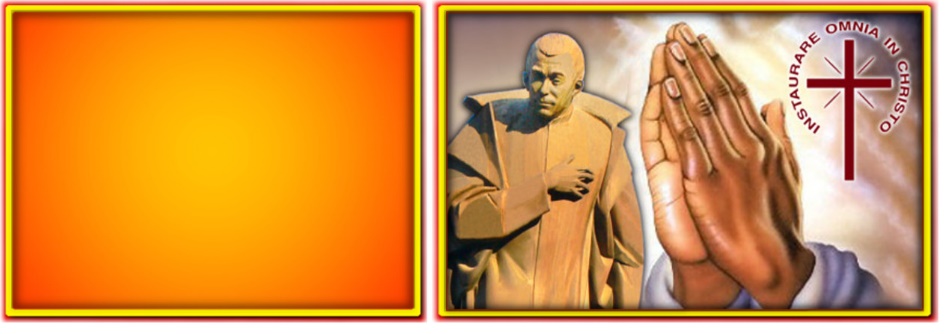 ITALIANOPer intercessione di San Luigi Orione, ci impegniamo a lavorare con i giovani per portare il Vangelo a tutti, specialmente i più lontani. ESPAÑOLPor intercesión de San Luis Orione nos comprometemos a trabajar con los jóvenes para llevar el Evangelio a todos, especialmente a los más alejados.FRANÇAISPar l'intercession de Saint Louis Orione, nous nous engageons à travailler avec les jeunes, pour porter l'Évangile à tous, spécialement aux plus lointains.POLSKIWzywając  wstawiennictwa św. Alojzego Orione zaangażujmy się w pracę z młodzieżą aby zanieść Ewangelię wszystkim, szczególnie najbardziej oddalonym.   PORTUGUÊSPor intercessão de São Luís Orione nos comprometemos a trabalhar com os jovens para levar o Evangelho a todos, especialmente aos mais distantes. ENGLISHThrough the intercession of Saint Louis Orione, we all commit ourselves to working with young people to bring the Gospel to everyone, especially the most distant.25/02-04/03 a Roma – Teologico (ITA): Incontro dei tirocinanti.02-05 a Buenos Aires (ARG): Incontro Latino-americano per le Opere03 a Roma (ITA): Professione Perpetua del Ch. Neculai Marius TIBA.03 a Anzio (ITA): Ingresso del nuovo Parroco, Don Giuseppe BISCEGLIA.07/03-06/04 in Argentina (ARG): Visita Canonica Generale.09 a Belo Horizonte (BRN): Ordinazione diaconale dei Chierici: Maicon MACHADO MIGUEL, Getulio ARRUDA ASSIS, Antônio DA SILVA BARBOSA, Valmir ANDRADE DOS SANTOS, Luís VIEIRA DA COSTA e Cicero Tiago SOUSA.09 a Varsavia (POL): Incontro del Segretariato per la Pastorale Giovanile-Vocazionale.  12-15 a Barro Preto (BRS): Assemblea Provinciale di Verifica. 13-16 a Montebello (ITA): Assemblea Provinciale di Verifica.13-16 a Bonoua (AFR): Assemblea Provinciale di Verifica.17 “Notre Dame d’Afrique” (AFR): Giornata Missionaria Orionina. 19 a Barro Preto (BRS): Incontro del Segretariato Educazione e Cultura.19 a Barro Preto (BRS): Incontro del Segretariato Economia e Opere.19-23 a (BRN): Assemblea Provinciale di Verifica.20 a Barro Preto (BRS): Incontro del Segretariato del MLO.18-20 in Bielorussia (POL): Visita fraterna del Superiore provinciale e dell’Economo.19-20 a Kalisz (POL): Incontro dei Religiosi Fratelli.24-30 a Roma (ITA): Esercizi spirituali per i Direttori.26-27 a Buenos Aires (ARG): Incontro del SECLEDO Latino-americano.26-27 a Buenos Aires (ARG): Incontro del Segreteria Operativa Latino-americana della Pastorale Giovanile-Vocazionale.29-30 a Czestochowa (POL): Veglia notturna della Famiglia orionina a Jasna Góra.29/03-4/04 a Roma (DMI): Assemblea di Verifica della Delegazione.Parenti: Sig. Domenico DIDONÉ, (+ 03/02/2019) Fratello del Sac. Severino DIDONÉ (Italia) Sig.ra Rosanna BORGOGNONI (+ 09/02/2019) Sorella del Sac. Ivaldo BORGOGNONI (Italia)Sig. Ângelo Miguel Arcanjo (+ 17/02/2019) Fratello del Sac. Vicente Lotte CABRAL (Brasile Nord).Sig. Ovidio FERRARI (+22/02/2019) Papà del Sac. Oreste FERRARI (Delegazione Missionaria)    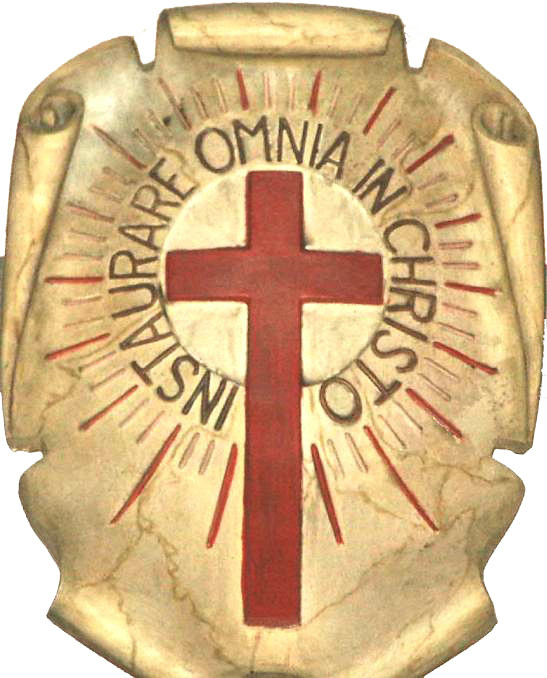 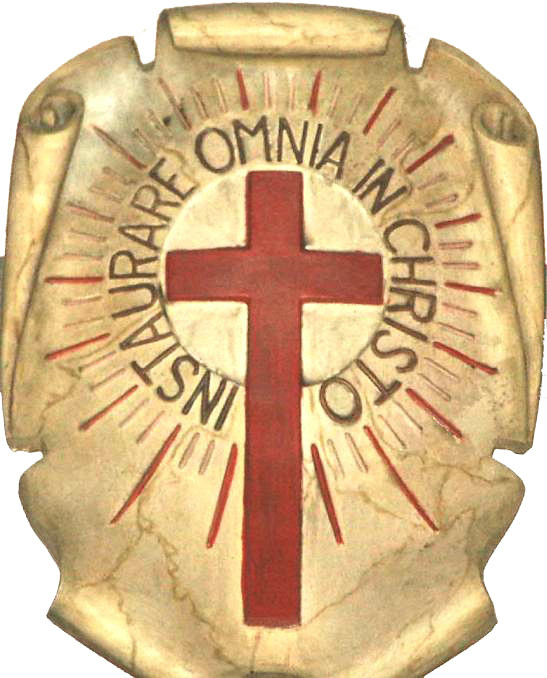 